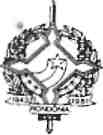 GOVERNO DO ESTADO DE RONDÔNIA GOVERNADORIADECRETO N. 16.292  , DE 27   DE OUTUBRO DE 2011.Cria o Comitê Gestor Intersectarias do Plano Futuro, no âmbito do Estado de Rondônia.0	GOVERNADOR DO ESTADO DE RONDÔNIA, no uso da atribuição que confere o artigo 65,
inciso V da Constituição Estadual, eConsiderando a necessidade de criar um Comitê Intersecretarias para a Gestão do Plano Futuro,
	DECRETA:Art.r. Fica criado o Comitê Gestor Intersecretarias para a gestão e acompanhamento do Plano Futuro de Cidadania de Superação da Pobreza e Erradicação da Extrema Pobreza do Estado de Rondônia, que tem como finalidade promover a articulação e a integração dos órgãos e entidades da administração pública estadual afetos às áreas de combate à pobreza e superação da extrema pobreza do Estado de Rondônia.Art. 2°. O Comitê Gestor Intersecretarias será composto por representantes, titular e suplente das seguintes Secretarias:1	- o Secretário de Estado de Assistência Social;II	- o Secretário de Estado de Assuntos Estratégicos;- o Secretário de Estado de Agricultura;- o Secretário Chefe da casa Civil;- o Secretário de Estado de Cultura Lazer e esporte;VI	- o Secretário de Estado de Desenvolvimento Ambiental;VII	- o Secretário de Estado de Desenvolvimento Econômico e Social;VIII	- o Secretário de Estado de Educação;IX	- o Secretário de Estado de Finanças;X	- o Secretário de Estado de Justiça;XI	- o Secretário de Estado de Planejamento;XII	- o Secretário de Estado de Saúde;I -i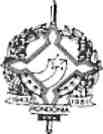 GOVERNO DO ESTADO DE RONDÔNIA GOVERNADORIA- o Secretário de Estado de Segurança Defesa e Cidadania;- o Diretor do Departamento de Estrada e Rodagem;XV	- o Diretor do Departamento de Obras Públicas;XVI	- o Diretor do Departamento de Trânsito de Rondônia; eXVII	- o Presidente da Associação de assistência Técnica e Extensão Rural de Rondônia.§ Io O Comitê Gestor Intersecretarias para a gestão e acompanhamento do Plano Futuro de ' Cidadania de Superação da Pobreza e Erradicação da Extrema Pobreza do Estado de Rondônia será presidido pelo Secretário de Estado de Assistência Social.§ 2° O Comitê Gestor Intersecretarias para a gestão e acompanhamento do Plano Futuro de Cidadania de Superação da Pobreza e Erradicação da Extrema Pobreza do Estado de Rondônia poderá convidar representantes de órgãos da administração pública das esferas federal, estadual e municipal, bem como de organizações não-governamentais e de especialistas em assuntos ligados a sua área de atuação, cujas presenças nas reuniões se considerem necessárias ao desenvolvimento de suas atividades.§ 3o O Comitê Gestor Intersecretarias para a gestão e acompanhamento do Plano FutuRO de Cidadania de Superação da Pobreza e Erradicação da Extrema Pobreza do Estado de Rondônia preservará plenamente a autonomia e a identidade dos órgãos integrantes e não estabelecerá qualquer relação dehierarquia entre eles.§ 4o Os titulares das Secretarias constante no artigo 2o e incisos indicarão seus respectivos
_	suplentes.§ 5o Poderão ser constituídos no âmbito do Comitê Gestor Intersecretarias do Plano Futuro grupos de trabalhos temáticos destinado ao estudo e elaboração de propostas sobre temas específicos, a serem submetidos ao Comitê Gestor Intersecretarias do Programa Estadual de Superação à Pobreza e Extrema Pobreza.Art. 3o. O Comitê Gestor Intersecretarias para a gestão e acompanhamento do Plano Futuro de Cidadania de Superação da Pobreza e Erradicação da Extrema Pobreza do Estado de Rondônia contará com uma Secretária Executiva, a ser indicada pelo Presidente do Comitê, a qual compete assessorar o Comitê na execução de suas competências.Art.4o. São competências do Comitê Gestor Intersecretarias do Plano Futuro de Cidadania de Superação da Pobreza e Erradicação da Extrema Pobreza do Estado de Rondônia:I - monitorar e avaliar, de forma integrada, a destinação e aplicação de recursos em ações e programas de interesse do Plano Futuro no plano plurianual e nos orçamentos anuais;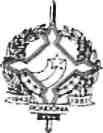 GOVERNO DO ESTADO DE RONDÔNIA GOVERNADORIAII	- monitorar e avaliar os resultados e impactos do Plano Futuro de Cidadania de Superação da
Pobreza e Erradicação da Extrema Pobreza do Estado de Rondônia;III	- articular e estimular a integração das políticas e dos planos de suas congêneres municipais eNacional;IV	- assegurar o acompanhamento da análise e encaminhamento das recomendações do Comitê
pelos Órgãos de Governo, apresentando relatórios periódicos;V	- elaborar e aprovar o seu regimento interno; eVI	- fazer gestão compartilhada, a partir das diretrizes emanadas do Plano Futuro de Cidadania
de Superação da Pobreza e Erradicação da Extrema pobreza do Estado de Rondônia.Art. 5o. O Comitê Gestor Intersecretarias do Plano Futuro de Cidadania de Superação da Pobreza e Erradicação da Extrema Pobreza do Estado de Rondônia poderá solicitar informações de quaisquer órgãos da administração direta ou indireta do Poder Executivo Estadual.Art. 6o. A programação e a execução orçamentária e financeira dos programas e ações que integram do Plano Futuro de Cidadania de Superação da Pobreza e Erradicação da Extrema Pobreza do Estado de Rondônia é de responsabilidade dos órgãos e entidades competentes conforme a natureza temática a que se referem, observadas as respectivas competências exclusivas e as demais disposições da legislação aplicável.Art. T Este Decreto entra em vigor na data de sua publicação.Palácio do Governo do Estado de Rondônia,. Em  27-de    outubro   de 2011, 123° da República.CONFÚCIÓ AIRES MOURAGovernador